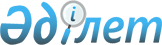 О внесении изменений в приказ Министра энергетики Республики Казахстан от 3 июля 2015 года № 465 "Об утверждении предельных тарифов на электрическую энергию и предельных тарифов на услугу по поддержанию готовности электрической мощности"Приказ Министра энергетики Республики Казахстан от 28 ноября 2017 года № 414. Зарегистрирован в Министерстве юстиции Республики Казахстан 14 декабря 2017 года № 16095
      ПРИКАЗЫВАЮ:
      1. Внести в приказ Министра энергетики Республики Казахстан от 3 июля 2015 года № 465 "Об утверждении предельных тарифов на электрическую энергию и предельных тарифов на услугу по поддержанию готовности электрической мощности" (зарегистрированный в Реестре государственной регистрации нормативных правовых актов за № 11850, опубликованный 26 августа 2015 года в информационно-правовой системе "Әділет") следующие изменения:
      заголовок изложить в следующей редакции:
      "Об утверждении предельных тарифов на услугу по поддержанию готовности электрической мощности";
      преамбулу изложить в следующей редакции:
      "В соответствии с подпунктом 70 -2) статьи 5 Закона Республики Казахстан от 9 июля 2004 года "Об электроэнергетике" ПРИКАЗЫВАЮ:"
      в пункте 1:
      подпункт 1) исключить;
      подпункт 2) изложить в следующей редакции: 
      "2) предельные тарифы на услугу по поддержанию готовности электрической мощности, согласно приложению 2 к настоящему приказу";
      приложение 2 изложить в новой редакции согласно приложению к настоящему приказу.
      2. Департаменту электроэнергетики и угольной промышленности Министерства энергетики Республики Казахстан в установленном законодательством порядке Республики Казахстан порядке обеспечить:
      1) государственную регистрацию настоящего приказа в Министерстве юстиции Республики Казахстан;
      2) в течение десяти календарных дней со дня государственной регистрации настоящего приказа направление его копии в бумажном и электронном виде на казахском и русском языках в Республиканское государственное предприятие на праве хозяйственного ведения "Республиканский центр правовой информации Министерства юстиции Республики Казахстан" для официального опубликования и включения в Эталонный контрольный банк нормативных правовых актов Республики Казахстан;
      3) в течение десяти календарных дней после государственной регистрации настоящего приказа направление его копии на официальное опубликование в периодические печатные издания;
      4) размещение настоящего приказа на интернет-ресурсе Министерства энергетики Республики Казахстан;
      5) в течение десяти рабочих дней после государственной регистрации настоящего приказа в Министерстве юстиции Республики Казахстан представление в Департамент юридической службы Министерства энергетики Республики Казахстан сведений об исполнении мероприятий, предусмотренных подпунктами 2), 3) и 4) настоящего пункта.
      3. Контроль за исполнением настоящего приказа возложить на курирующего вице -министра энергетики Республики Казахстан.
      4. Настоящий приказ вводится в действие по истечении десяти календарных дней после дня его первого официального опубликования. Предельные тарифы на услугу по поддержанию готовности электрической мощности 
                                                                   тыс. тенге/(МВтмес.)
					© 2012. РГП на ПХВ «Институт законодательства и правовой информации Республики Казахстан» Министерства юстиции Республики Казахстан
				
      Министр энергетики
Республики Казахстан

К. Бозумбаев
Приложение
к приказу Министра энергетики
Республики Казахстан
от 28 ноября 2017 года № 414Приложение 2
к приказу Министра энергетики
Республики Казахстан
от 3 июля 2015 года № 465
№
Наименование
Год
Год
Год
Год
Год
Год
Год
№
Наименование
2019
2020
2021
2022
2023
2024
2025
1
2
3
4
5
6
7
8
9
1
Предельные тарифы на услугу по поддержанию готовности электрической мощности
700,0
700,0
700,0
700,0
700,0
700,0
700,0